Antrag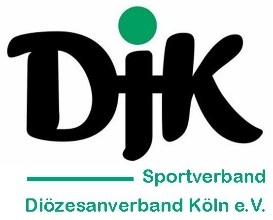 Sportgeräteförderung, um neue inklusive Sportangebote durchführen zu könnenAntragssteller (Institution):Name: Anschrift: Telefon: E-Mail: BankdatenBank: IBAN: BIC: Ansprechpartner: Name: Anschrift: Telefon: E-Mail: Bedarf / Sportangebot(Für welches inklusive Sportangebot sollen die Materialien angeschafft werden? Wie groß soll die Gruppe werden? In welchem Rahmen, wo und wie häufig soll es stattfinden? Wer wird das inklusive Bewegungs- Spiel und Sportangebot leiten?)  Zielgruppe(Wer ist Zielgruppe des Sportangebots? Wie erfährt die Zielgruppe von dem Angebot?)Sportgerät(Welches Material wird benötigt? Warum wird es für dieses konkrete Angebot benötigt?)Konkrete Anschaffung(Bitte benennen Sie welches Produkt Sie kaufen möchten. Warum ziehen Sie es den Alternativen vor?  Das gewünschte Angebot und zwei Vergleichsangebote müssen im Anhang beigefügt werden.)Beantragte SummeIch beantrage € (min 1000€ bis max. 5000€) für den Kauf der SportmaterialienNachhaltigkeit(Kann das Projekt langfristig betrieben werden? Wie finanziert sich das Projekt im weiteren Verlauf?)ErklärungDer/die Antragsteller*in erklärt, dass mit der Maßnahme noch nicht begonnen wurde und auch vor Bekanntgabe des Zuwendungsbescheides nicht begonnen wird; als Vorhabenbeginn ist grundsätzlich der Abschluss eines der Ausführung zuzurechnenden Lieferungs- oder Leistungsvertrages zu werten,sie/er zum Vorsteuerabzug  nicht berechtigt    berechtigt    teilweise berechtigt ist und dies bei Berechnung der Gesamtkosten berücksichtigt hat (Preise ohne Umsatzsteuer),die in diesem Antrag (einschl. Antragsunterlagen) gemachten Angaben vollständig und richtig sind.er damit einverstanden ist, dass seine Daten beim DJK Sportverband Köln e.V. gespeichert und verarbeitet werden und zu Zwecken der administrativen Abwicklung an den Förderer, das Land Nordrhein-Westfalen, weitergegeben werden. Außerdem erklärt er sich damit einverstanden, dass ihm weiterhin Informationen zur inklusiven Sportlandschaftsentwicklung in NRW zugesendet werden und er zu zum Zweck der Netzwerkarbeit im Rahmen des inklusiven Sports kontaktiert werden darf._________________________				______________________________Ort/Datum							Rechtsverbindliche Unterschrift								_______________________________								Name in DruckbuchstabenAnhang (Bitte beifügen)Freistellungsbescheid als Nachweis der GemeinnützigkeitDas präferierte Angebot plus zwei Vergleichsangebote (insg. 3 Angebote)